МЕЖДУНАРОДНЫЙ ЦЕНТР «VISTAPLIUS»Директор: Шушкевич Олег ГеннадьевичПоложение о проведении   Международного литературного  конкурса «Пера чудесные творенья»I. Общие положения.1.1. Настоящее Положение о проведении Международного литературного конкурса (далее – Конкурс) определяет порядок организации и проведения Конкурса, критерии отбора работ, состав участников, состав конкурсной комиссии, порядок награждения победителей и лауреатов.1.2. Конкурс проводится с целью  выявления талантливых авторов, предоставление им возможности самовыражения через литературные произведения собственного сочинения.К участию в Конкурсе принимаются произведения самодеятельных литераторов,начинающих поэтов и писателей, желающих проявить себя в творчестве.По всем вопросам обращаться:Электронная почта: vistaplius@gmail.comСлужба поддержки (по всем вопросам)- Vistapliusaskme@gmail.com Сайт http://vistaplius.comРаботы принимаются на русском, английском, французском, немецком, чешском, казахском, монгольском, молдавском, белорусском, украинском языках и др. языках.2. Требования к произведениямКонкурс объявляется в 3-х номинациях: - Проза, - Поэзия,- Публицистика.Основными требованиями, которые предъявляются к работам номинантов: - неоспоримые художественные достоинства текста. Работы оцениваются по возрастным категориям: - от 7 до 12 лет; - 13-17 лет; -18- 30 лет; - 31 и более. 2.4 На конкурс выдвигаются художественные произведения традиционной формы (повесть, рассказ, эссе, поэма, стихотворение и др.), написанные на русском языке. 2.5  Объем произведений любой.2.6 Работы, присылаемые в электронном виде должны быть в формате doc. docx. или rtf. Каждое произведение размещается в отдельном файле.Произведения участников рассматриваются на конкурсной основе. 2.8 . Конкурс не устанавливает ограничений по возрасту авторов произведений, тематике.II. Выдвижение произведений (предложений) на конкурсВыдвижение соискателя (произведение, кандидат) для участия в Конкурсе может производиться только в индивидуальном порядке, от одного автора принимается только одно произведение. При выдвижении на Конкурс представляются следующие материалы: заявка на участие в Конкурсе (Приложение 1); произведение. Материалы отправляются на электронную почту vistaplius@gmail.comс пометкой «Литературный конкурс».3. Присланные на Конкурс произведения не рецензируются, представленные экземпляры произведений не возвращаются.6. Заявки на Конкурс, не соответствующие требованиям настоящего Положения, не рассматриваются.Сроки проведения КонкурсаПрием работ: с 4 октября по 1  ноября 2023 года;Оценка работ: с 1  по 4 ноября 2023  года (Сроки корректируются) Объявление итогов конкурса: с 5 ноября  2023 года.Форма проведения: заочно. Работы оцениваются еженедельно.( в зависимости от количества участников)IV. Организация Литературного конкурсаДля организации Конкурса формируется оргкомитет, координирующий проведение всего мероприятия. Оргкомитет возглавляет председатель. В случае отсутствия председателя руководство деятельностью оргкомитета осуществляет заместитель председателя. Председатель (заместитель председателя) осуществляет общее руководство деятельностью оргкомитета, подписывает необходимые документы. С целью разносторонней и максимально объективной оценки литературных произведений, представленных на Конкурс, оргкомитет формирует профессиональное жюри (приложение № 3). 4. Функции Оргкомитета:Обновление информации о Литературном конкурсе на сайте, предоставление информационных материалов, рекомендации; Утверждение и обеспечение работы жюри; Вся работа по организации и проведению творческих встреч, круглых столов между любителями и профессионалами, для обмена опытом, коммуникации, связи поколений; Организация церемонии награждения; Решение других организационных вопросов. Жюри возглавляет председатель. В случае отсутствия председателя руководство деятельностью жюри осуществляет заместитель председателя. Председатель (заместитель председателя) осуществляет общее руководство деятельностью жюри, подписывает необходимые документы, несет персональную ответственность за выполнение возложенных на жюри задач. Функции жюри: оценка работ, представленных на конкурс; вынесение решения о награждении и поощрении победителей в соответствии с разработанными критериями. Критерии оценки жюри: логика в изложении в соответствии с планом; соответствие и полное раскрытие темы; стиль изложения; отражение личного отношения к теме; грамотность. VI. Авторские права1. На конкурс принимаются работы только с письменного согласия их авторов;2. В случае предъявления претензий или жалоб на нарушение авторского права со стороны третьего лица или организации, литературное произведение снимается с дальнейшего участия в конкурсе и всю ответственность по претензии несёт лицо, предоставившее материал.VII. Подведение итогов Конкурса и премирование победителейЖюри принимает решение о присуждении премии путем голосования. Члены жюри могут голосовать как очно, так и заочно. Решение считается принятым, если за него проголосовало более половины членов жюри. Решение, принятое жюри конкурса, является окончательным и не подлежит пересмотру. В случае, если среди участников конкурса не окажется достойного претендента, по решению жюри премия может не присуждаться. Решение об итогах конкурса публикуется на сайте организации. Как подать заявку:Заходим на сайт vistaplius.comРегистрируемся на сайте и авторизуемся (входим на сайт) (Заполнять данные на латинице, иначе выдаст ошибку при регистрации)Нажимаете пункт меню – Подать заявку, далее выбираете конкурс, в котором планируете участие, и заполняете поля заявки, введенная информация будет отображаться на дипломе.Так же как и диплом заполняете благодарность руководителю (если требуется), выбираете пункт меню «подать заявку», далее выбираете пункт «Благодарность» далее внизу под картинкой благодарности выбираете благодарность для конкурса, в котором принимаете участиеПосле того, как заполните все поля нажимаете кнопку «Оформить заявку»При заполнении заявки строго соблюдать пола формы, не выходить за пределыДалее производите оплату оргвзноса любым удобным способом, потом  на почту vistaplius@gmail.com отправляете работу конкурсанта и чекВсе дипломы имеют: 1. Уникальный номер диплома , по которому можно проверить его подлинность, 2. QR-код Если возникнут сложности, то вы можете написать в тех поддержку, кнопка справа в нижней части сайта, или посмотреть инструкцию в картинках в разделе «Часто задаваемые вопросы»!!!!!ВНИМАНИЕ!!!!! Внимательно заполняйте заявку на сайте, не выходите за поля формы!Как подать заявку старым способом:Подготовить работуЗаполнить заявку (смотреть приложение 1)Оплатить оргвзносЧек, работу и заявку прислать на почту vistaplius@gmail.comРаботы, которые отправлены старым способом оцениваются дольшеПосле оценки работ дипломы высылаются по почте, далее в установленные сроки публикуется общий список участников на сайте vistaplius.comПриложение 1Заявка на участие  в  Международном  танцевальном  конкурсе  « »(заполняется на каждого участника)Образец медали: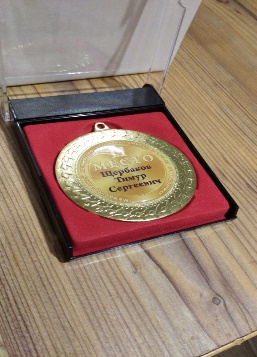 Финансовые условия*Если от одной организации от 5 до 7 работ, то оргвзнос составит: 250 рублей, 1500 тенге, 6250 тугров, 9 бел. руб., 2,8 долларов, 2,5 евро за одну работу, от 8 работ оргвзнос составит: 200 рублей за участника,   1000 тенге, 4300 тугров, 5 бел. руб., 3 долл., 2,8 евроРабота жюри:Жюри имеет право:присуждать звания Лауреатов и Дипломантов (музыкальный конкурс);присуждать призовые 1, 2, 3 места;присуждать не все призовые места;присуждать призы в отдельных номинациях.допускается дублирование мест в каждой группе.Оценочные листы и комментарии членов жюри являются конфиденциальной информацией, не демонстрируются и не выдаются.Оргкомитет не несёт ответственности за выставление оценок членами жюри и присуждение звания участникам.Уважаемые участники! Если в установленные сроки Вы не получили наградные материалы:Проверьте ещё раз папку «Входящие» почтового ящика, указанного при регистрации.Проверьте папку «Спам», иногда наши письма попадают туда.Если нашего письма действительно нигде нет, обратитесь с вопросом в оргкомитет по электронной почте vistaplius@gmail.com.Генеральный директор:                           О.Г. Шушкевич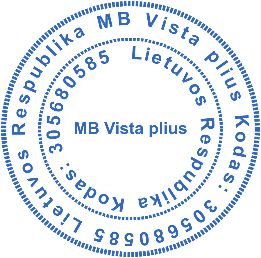 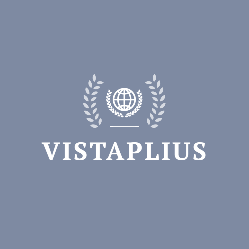 Site: https://www.vistaplius.comE-mail: vistaplius@gmail.comАдрес в Литве:Vilnius, Žygio g. 97-R2 Ф.И.О. участника конкурса (полностью)Место учебы, класс (курс)Место работы (полное название учебногозаведения, адрес, телефон, e-mail)ДолжностьНоминация Название (работы) произведенияПочтовый адрес автора для писем  (в случае необходимости)Форма участияРазмер организационного взносаРазмер организационного взносаРазмер организационного взносаРазмер организационного взносаРазмер организационного взносаРазмер организационного взносаРазмер организационного взносаРазмер организационного взносаРоссийские рублиКазахские тенгеМонгольскиетугрикиБелорусские рублиКиргизские сомыЕвроДолларыЧешские кроныТолько диплом 300 руб./разработку 18008000103504570Медаль с удостоверениемДля РФДля КазахстанаДля РБОплата отправки почтой включена в стоимость 1300 рублей9000 тг65 бел. Руб.НазваниеНомера счетовQIWI  +79000999770Мир(Беларусбанк) 9112 3841 0280 0293Тинькофф2200 7004 4251 6091       09/30